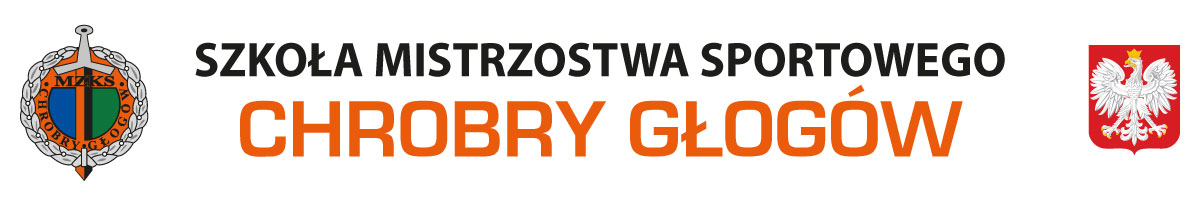 Data wpływu: 	………………………..….						P O D A N I EProszę o przyjęcie mnie do klasy ………………………………. o profilu piłka nożna, 	           	  Liceum Ogólnokształcącego Mistrzostwa Sportowego w Głogowie,Nazwisko: ………………………………… Imiona: ……………………………………………………..Data i miejsce urodzenia: dzień: ………..………… miesiąc ………………….…………… rok …………..….w ……………………….…………………….. woj. ………………………………………. kraj ………….……….Nr ewidencyjny ucznia (PESEL) …………………………………………………………………………………..Nazwisko  i imię ojca (opiekuna prawnego) ……………………………………..…….……………………tel. kontaktowy ojca ( opiekuna prawnego)  ………………………………………………..…..………………..…Nazwisko i imię matki (opiekuna prawnego) ……………………………………………………..……….…tel. kontaktowy matki ( opiekuna prawnego)  …………………………………………………..………………..…Czy jeden z rodziców pozbawiony jest praw rodzicielskich ?*                  Tak                  Nie Czy jeden z rodziców ma ograniczone prawa rodzicielskie ?*                   Tak                  NieAdres stałego zameldowania ucznia: kod pocztowy ……………. miejscowość ………………………………………   ulica …………………………………………………………..……..nr domu …………. nr mieszkania ………..….….…. gmina ………………………………………powiat …………………………………… woj.……………………..…………Adres zamieszkania ucznia: kod pocztowy ……….…..…… miejscowość ………………………………….……….… ulica …………………………………………………………..……..nr domu ……….…. nr mieszkania ……………….…. gmina …………………………………… powiat ………………………………………woj. …………………………………Adres zamieszkania rodziców/ opiekunów prawnych :  kod pocztowy …………miejscowość ….……………….. ulica ………………………………………………..………… nr domu ………….……nr mieszkania .……………………
gmina …………………………….…………powiat ……………………………………woj.  ……………………………….Internat *				TAK 			NIE*właściwe podkreślić    …………………………………………					…………………………………czytelny podpis rodzica/ prawnego opiekuna				       czytelny podpis ucznia KLAUZULA INFORMACYJNAW związku z Rozporządzeniem Parlamentu Europejskiego i Rady (UE) 2016/679 z dnia 27 kwietnia 2016 r. w sprawie ochrony osób fizycznych w związku z przetwarzaniem danych osobowych i w sprawie swobodnego przepływu takich danych oraz uchylenia dyrektywy 95/46/WE  (4.5.2016 L 119/38 Dziennik Urzędowy Unii Europejskiej PL)    informuję, że zgodnie z Art. 13:Administratorem Pana/Pani danych osobowych oraz danych Pana/Pani dziecka jest:
Liceum Ogólnokształcące Mistrzostwa Sportowego Certus w Głogowie67-200 GŁOGÓW, ul. OBOZOWA 3
tel. 76 832 24 42, kontakt@sms.glogow.pl  
Współadministratorem Pana/Pani danych osobowych oraz danych Pana/Pani dziecka jest:
SZKOŁA MISTRZOSTWA SPORTOWEGO SPÓŁKA Z OGRANICZONĄ ODPOWIEDZIALNOŚCIĄ
67-200 Głogów ul. Obozowa 3 Tel. 501 116 118, info@certus.edu.pl 
Dane kontaktowe Inspektora Ochrony Danych:Jędrzej Bajer tel. 533 80 70 40 lub iod@odoplus.pl Dane osobowe Pana/Pani oraz danych Pana/Pani dziecka będą przetwarzane na podstawie art. 6 ust. 1 lit.,c ogólnego rozporządzenia j/w o ochronie danych w celu realizacji zadań statutowych i ustawowych wynikających w szczególności z prawa oświatowego 
Pana/Pani dane osobowe oraz dane Pana/Pani dziecka przechowywane będą przez okres edukacji w naszej placówce oraz zgodnie z aktualnymi przepisami archiwalnymi.
Posiada Pan/Pani prawo do: żądania od administratora dostępu do danych osobowych, ich sprostowaniu, oraz w uzasadnionych prawem przypadkach usunięciu lub ograniczenia przetwarzania
Ma Pan/Pani prawo wniesienia skargi do organu nadzorczego UODO (Urzędu Ochrony Danych Osobowych), gdy uzasadnione jest, że Pana/Pani dane oraz dane osobowe Pana/Pani dziecka przetwarzane są przez administratora niezgodnie z ogólnym rozporządzeniem o ochronie danych osobowych z dnia 27 kwietnia 2016 r.
Podanie danych osobowych jest wymogiem ustawowym i jest obowiązkowe ze względu na przepisy prawa oświatowego j/w.